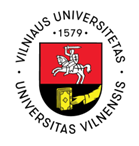 PAPILDOMŲJŲ STUDIJŲ PROGRAMOS APRAŠASKamieninis akademinis padalinysŠiaulių akademijaŠiaulių akademijaŠiaulių akademijaŠiaulių akademijaŠiaulių akademijaProgramos pavadinimasSpecialioji pedagogika (specializacija Specialiojo ir inkliuzinio ugdymo koordinavimas)Specialioji pedagogika (specializacija Specialiojo ir inkliuzinio ugdymo koordinavimas)Specialioji pedagogika (specializacija Specialiojo ir inkliuzinio ugdymo koordinavimas)Specialioji pedagogika (specializacija Specialiojo ir inkliuzinio ugdymo koordinavimas)Specialioji pedagogika (specializacija Specialiojo ir inkliuzinio ugdymo koordinavimas)Programos tikslasPapildyti ugdymo mokslų profesinio bakalauro ir universitetinėse studijose įgytą išsilavinimą ir įgyti žinių apie vaikų raidos ypatingumus, jų ugdymosi ypatingumų vertinimą bei specialiųjų gebėjimų (individualizuoti vaikų, turinčių įvairaus lygio specialiųjų ugdymosi poreikių, mokymą(si), taikyti specialiąsias matematinio ir kalbinio ugdymo metodikas), būtinų norint sėkmingai tęsti studijas magistro studijų programoje Specialioji pedagogika.Papildyti ugdymo mokslų profesinio bakalauro ir universitetinėse studijose įgytą išsilavinimą ir įgyti žinių apie vaikų raidos ypatingumus, jų ugdymosi ypatingumų vertinimą bei specialiųjų gebėjimų (individualizuoti vaikų, turinčių įvairaus lygio specialiųjų ugdymosi poreikių, mokymą(si), taikyti specialiąsias matematinio ir kalbinio ugdymo metodikas), būtinų norint sėkmingai tęsti studijas magistro studijų programoje Specialioji pedagogika.Papildyti ugdymo mokslų profesinio bakalauro ir universitetinėse studijose įgytą išsilavinimą ir įgyti žinių apie vaikų raidos ypatingumus, jų ugdymosi ypatingumų vertinimą bei specialiųjų gebėjimų (individualizuoti vaikų, turinčių įvairaus lygio specialiųjų ugdymosi poreikių, mokymą(si), taikyti specialiąsias matematinio ir kalbinio ugdymo metodikas), būtinų norint sėkmingai tęsti studijas magistro studijų programoje Specialioji pedagogika.Papildyti ugdymo mokslų profesinio bakalauro ir universitetinėse studijose įgytą išsilavinimą ir įgyti žinių apie vaikų raidos ypatingumus, jų ugdymosi ypatingumų vertinimą bei specialiųjų gebėjimų (individualizuoti vaikų, turinčių įvairaus lygio specialiųjų ugdymosi poreikių, mokymą(si), taikyti specialiąsias matematinio ir kalbinio ugdymo metodikas), būtinų norint sėkmingai tęsti studijas magistro studijų programoje Specialioji pedagogika.Papildyti ugdymo mokslų profesinio bakalauro ir universitetinėse studijose įgytą išsilavinimą ir įgyti žinių apie vaikų raidos ypatingumus, jų ugdymosi ypatingumų vertinimą bei specialiųjų gebėjimų (individualizuoti vaikų, turinčių įvairaus lygio specialiųjų ugdymosi poreikių, mokymą(si), taikyti specialiąsias matematinio ir kalbinio ugdymo metodikas), būtinų norint sėkmingai tęsti studijas magistro studijų programoje Specialioji pedagogika.Priėmimo sąlygosPriimami asmenys, baigę kolegines ugdymo mokslų krypčių grupės studijas ir įgiję profesinio bakalauro laipsnį.Priimami asmenys, baigę kolegines ugdymo mokslų krypčių grupės studijas ir įgiję profesinio bakalauro laipsnį.Priimami asmenys, baigę kolegines ugdymo mokslų krypčių grupės studijas ir įgiję profesinio bakalauro laipsnį.Priimami asmenys, baigę kolegines ugdymo mokslų krypčių grupės studijas ir įgiję profesinio bakalauro laipsnį.Priimami asmenys, baigę kolegines ugdymo mokslų krypčių grupės studijas ir įgiję profesinio bakalauro laipsnį.Studijų apimtis kreditais30 kreditų30 kreditų30 kreditų30 kreditų30 kreditųStudijų trukmė1 metai1 metai1 metai1 metai1 metaiStudijų kaina1200 Eur1200 Eur1200 Eur1200 Eur1200 EurIšduodamas dokumentasPapildomųjų studijų baigimo pažymėjimasPapildomųjų studijų baigimo pažymėjimasPapildomųjų studijų baigimo pažymėjimasPapildomųjų studijų baigimo pažymėjimasPapildomųjų studijų baigimo pažymėjimasTolimesnių studijų galimybėTęsti studijas Šiaulių akademijos magistro studijų programoje Specialioji pedagogika (specializacija Specialiojo ir inkliuzinio ugdymo koordinavimas)Tęsti studijas Šiaulių akademijos magistro studijų programoje Specialioji pedagogika (specializacija Specialiojo ir inkliuzinio ugdymo koordinavimas)Tęsti studijas Šiaulių akademijos magistro studijų programoje Specialioji pedagogika (specializacija Specialiojo ir inkliuzinio ugdymo koordinavimas)Tęsti studijas Šiaulių akademijos magistro studijų programoje Specialioji pedagogika (specializacija Specialiojo ir inkliuzinio ugdymo koordinavimas)Tęsti studijas Šiaulių akademijos magistro studijų programoje Specialioji pedagogika (specializacija Specialiojo ir inkliuzinio ugdymo koordinavimas)Studijų dalykai (moduliai)Studijų dalykai (moduliai)KreditaiVisas klausytojo darbo krūvisKontaktinis darbasSavarankiškas darbasStudijų dalykai (moduliai)Studijų dalykai (moduliai)KreditaiVisas klausytojo darbo krūvisKontaktinis darbasSavarankiškas darbas1 semestras1 semestras1539084306Privalomieji dalykaiPrivalomieji dalykai1539084306Įtraukusis ir personalizuotas ugdymasĮtraukusis ir personalizuotas ugdymas513028102Specialieji ugdymosi poreikiai ir jų tenkinimasSpecialieji ugdymosi poreikiai ir jų tenkinimas513028102Vaiko psichopedagoginis vertinimasVaiko psichopedagoginis vertinimas5130281022 semestras2 semestras1539084306Privalomieji dalykaiPrivalomieji dalykai1539084306Skaitymo gebėjimų ugdymasSkaitymo gebėjimų ugdymas513028102Matematinis ugdymasMatematinis ugdymas513028102Sensomotorinis ugdymasSensomotorinis ugdymas513028102Iš viso programojeIš viso programoje30780168612PRIĖMIMO SĄLYGOSPRIĖMIMO SĄLYGOSDokumentų pateikimo vieta, laikasVilniaus universiteto priėmimo į studijas internetinėje stojančiųjų aptarnavimo sistemoje (ISAS): https://is.vu.lt/pls/pst/isas.registerBirželio 1 d. – rugpjūčio 24 d.Stojimo dokumentų sąrašasISAS pateikiamas prašymas dalyvauti priėmime į papildomąsias studijas bei pateikiama informacija apie asmens duomenis, apie baigtą mokyklą ir turimą diplomą;ISAS patalpinami šie skenuoti dokumentai:Asmens tapatybę patvirtinantis dokumentas (paso arba asmens tapatybės kortelės);Dokumentas, įrodantis pavardės keitimą, jei ne visi pateikti dokumentai yra ta pačia pavarde;Auštojo mokslo diplomas ir priedėlio (priedo) dokumentai;Stojamosios įmokos kvitas (kopija).Jei pateikta informacija atitinka stojančiajam keliamus reikalavimus, stojantysis kviečiamas studijuoti papildomosiose studijose ir su juo bus sudaroma studijų sutartis.PAPILDOMA INFORMACIJAPAPILDOMA INFORMACIJAKontaktaistudijuok@sa.vu.lt renata.geleziniene@sa.vu.lt  (dėl papildomųjų studijų programos turinio)tel. 8 41 595755Kita papildoma informacijaDaugiau informacijos apie papildomųjų studijų programą rasite čia:https://www.sa.vu.lt/stojantiesiems/studijos-kolegiju-ir-kitu-universitetu-absolventams/papildomosios-studijos arba https://www.vu.lt/studijos/stojantiesiems/papildomosios-ir-pokolegines-studijos#siauliu-akademija 